2016 NSSA National Youth RegattaRunning Order for Prize Giving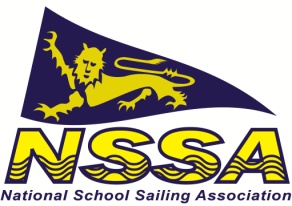 Jennie to open the proceedings welcoming all present. Jennie gives a general thank you to all volunteers, competitors and parents who have helped regatta run smoothly. Hand over to Andy who is going to do more specific thank-yous on behalf of behalf of the organisers. Andy to thank volunteers/talk about regatta (separate speech). Jennie introduce VIP who will present prizesJennie to begin the competitor prize giving. Reminders:Ensure gangways clear & remain so.Explain that prize winners to be called in reverse order & will all come up together & form a line (on which side) in reverse order, and we will clap at end of talking to keep things quick!When all arrived, call across to VIP with winner last – James/Stuart to give prizes out to VIP in order.Winner of fleet trophy to have photo with VIP, others to go and sit down again.Trophy winners to complete the trophy receipt with Claire/Dave before returning to seat.Children with trophies to come back for photographs (if necessary) before going back to disco.Jennie calls out the following prize winners;Trophy winners to assemble at a designated spot for group photosJennie to talk about next year’s regatta at Grafham.Now To the Association and Regional AwardsNow To the Association and Regional AwardsNameThe Hunts TrophyAwarded for the most deserving team contribution from a Cambridgeshire SailorWill RussellHayward Tankard Leading sailor from  Leicester and Rutland YSAJoe StockerThe Worcestershire TrophyMost deserving team contribution from a Worcestershire SailorJonathon QuickfallThe Bassenthwaite TrophyAwarded for outstanding contribution to the Cumbria teamApril and Jamie WhiteleyThe Devon Youth TrophyAwarded to outstanding performance from a Plymouth Youth Sailing sailorToby Wallington and Josie BakerThe Winchester Club TankardAwarded to the Kent Schools Sailing Association sailor who has displayed Endeavour during the regattaZoe BreareThe Henri-Lloyd TrophyAwarded to the best placed u-16 Lancashire BoatLewis CoopThe Milton Keynes & Bucks TrophyAwarded for the leading boat from Milton Keynes & BucksAlex CookThe Norfolk Half ModelBest performance from a Norfolk Sailor.Toby PearceThe West Sussex TrophyThe Leading West Sussex BoatSam BrackleyAwards for outstanding achievement for specific groupsAwards for outstanding achievement for specific groupsAwards for outstanding achievement for specific groupsThe Felixstowe Salver (lost)Glass keeper insteadBest Under 14 Helm   (Keepers ordered  x 1)Angus Fellows, Plymouth Youth SailingThe City of Plymouth SalverBest Under 12 Helm  (Keepers ordered  x 1)Ben Knight, CambridgeshireThe Northampton TrophyThe best female performance  (Keepers ordered x2)Imogen Cage-Wight, KentThe Leapfrog TrophyThe most improved sailor in the Topper Class from the Previous Year.   (Keepers ordered  x2)1 Maria Townsend, West Sussex (2 Joe Cairns, Worcestershire??)National Youth Regatta - Fleet WinnersNational Youth Regatta - Fleet WinnersNational Youth Regatta - Fleet WinnersMoores of Wroxham SalverWinner of the Laser 4.7 Fleet Keepers ordered 1st - 3rd3 Lewis Coop, Lancashire2 Imogen Cage-White, Kent1 Pierce Seward, KentLaser Radial TrophyThe Winner of the Laser Radial Fleet Keepers ordered 1st - 8th8	Peter Freeland	Kent7	Leila Moore	Queen Mary Sailing Club6	Jack Daniels	MKBYSA5	Jamie Blake	MKBYSA4	Alex Cook	                    MKBYSA3	Lewis Humphries	Kent2	Arthur Bruce	Oxfordshire1	George Hyett	KentThe Surrey CupWinner of the Laser Standard Fleet Keepers ordered 1st - 3rd3                 George Pulman, Cumbria2                 Stanley Chick, Kent1                 Toby Woddings, DerbyshireThe Topper TrophyWinner of the Topper Fleet Keepers ordered 1st - 9th9	Chris Haslam	Norfolk8	Jack Berry	                    Essex and suffolk sailing association (e7	Heather Denbigh	Kent6	Ellie Edwards	Norfolk5	Magnus Handley	Queen Mary Sailing Club4	Will Penny	                    Norfolk3	Dan Batty	                    Oxfordshire2	Toby Pearce	Norfolk1	Angus Fellows	Plymouth Youth SailingThe Ellis TrophyWinner of the Fast Handicap Fleet (top 10% - 36 in fleet therefore first 4 taken)4 Danial Nicholls and Hannah Bard, Marconi, 4203 Toby Freeland, Kent, RS Aero92 Callum Dixon, Queen Mary, Finn1 Cameron Tweedle, Oxfordshire, FinnThe White CupWinner of the Slow Handicap Fleet (top 10%?)3 Hannah Mumfod and Tara Head, Kent, Feva2 Johnathan Bailey, Cambridgeshire, Optimist1 Ellie Clark and Holly Monk, Cumbria, FevaThe Rapide TrophyWinner of the Feva Fleet(top 10%?) 3 Bertie Baker and Crew (?) – Oxfordshire2 Hannah Mumford and Tara Head – Kent1 Ellie Clark and Holly Monk - CumbriaRookie Fleet ChampionsWinner of the Rookie General Handicap Fleet(top 10%?)3 Billy Hope, Andrew Simpson Sailing Centre2 Bjorn Handley, Queen Mary 1 Oscar Norris and Sam Archer, NorfolkThe Fordingbridge TrophyWinner of the Rookie Topper Fleet (top 10%?)3 Lee Windridge, Kent2 Benjy Jeffries, Norfolk1 Craig Windridge, KentSpecial EventsSpecial EventsSpecial EventsSpecial EventsSpecial EventsSpecial EventsThe Single-Handed Trophy (Sailed in Toppers)The Single-Handed Trophy (Sailed in Toppers)Winner of the Single Handed TrophyKeepers ordered 1st - 3rdWinner of the Single Handed TrophyKeepers ordered 1st - 3rdWinner of the Single Handed TrophyKeepers ordered 1st - 3rd3 Heather Denbigh Kent2 Ellie Edwards Norfolk1 Pierce Seward KentThe Mount Haes TrophyThe Mount Haes TrophyWinners of the Mount Haes TrophyKeepers ordered 1st - 3rdWinners of the Mount Haes TrophyKeepers ordered 1st - 3rdWinners of the Mount Haes TrophyKeepers ordered 1st - 3rd3 Essex and Suffolk 1 – Jack and Elliot Berry 2 Plymouth 1 – Toby Wallington and Josie Baker1 Cambridgeshire 1 – Thomas Procter and Henry HutchinsonThe East Kent Yachting Association Shield    The East Kent Yachting Association Shield    All-Comers raceAll-Comers raceAll-Comers race5 Angus Fellows and Adam Macer, Feva (mixed team)4 Robert Freeland,Aero9, Kent3 Edward Mallett, Laser, QMSC2 Tim Humphries, Laser Radial, Kent1 William Smith and John Sweet, Nacra 16, CambsSpecial TrophiesDetailsDetailsNameNameNameThe Baroness Platt of Writtle Seamanship TrophyAwarded to Sailors who have shown a significant act of seamanship during the regatta Awarded to Sailors who have shown a significant act of seamanship during the regatta Elliot Berry (Essex and Suffolk)– Elliot managed to fix a fellow team member’s rudder and halyard on the water, as well as giving them his tiller extension so that their boat could be sailed for the rest of the race.Elliot Berry (Essex and Suffolk)– Elliot managed to fix a fellow team member’s rudder and halyard on the water, as well as giving them his tiller extension so that their boat could be sailed for the rest of the race.Elliot Berry (Essex and Suffolk)– Elliot managed to fix a fellow team member’s rudder and halyard on the water, as well as giving them his tiller extension so that their boat could be sailed for the rest of the race.The Silver Jubilee TrophyAwarded to a sailor who has shown a significant act of sportsmanship Awarded to a sailor who has shown a significant act of sportsmanship Connie Hill (Kent) – Connie was behind another boat and witnessed him touching a mark. The leading boat was unaware of the rule that he did not have to do a penalty turn for touching the mark and went to do one. Connie told him not to do the turn which meant she kept her place behind him, rather than letting him carry on and therefore overtaking him.Connie Hill (Kent) – Connie was behind another boat and witnessed him touching a mark. The leading boat was unaware of the rule that he did not have to do a penalty turn for touching the mark and went to do one. Connie told him not to do the turn which meant she kept her place behind him, rather than letting him carry on and therefore overtaking him.Connie Hill (Kent) – Connie was behind another boat and witnessed him touching a mark. The leading boat was unaware of the rule that he did not have to do a penalty turn for touching the mark and went to do one. Connie told him not to do the turn which meant she kept her place behind him, rather than letting him carry on and therefore overtaking him.The Nuclear Electric TrophyAwarded to a volunteer for contribution to Safety at the Regatta Awarded to a volunteer for contribution to Safety at the Regatta Andrew Carver (Cambridgeshire) – The Northants team manager has been unable to launch and recover her boats this week due to injury. Andrew, one of the Cambs team managers, happily “adopted” the 6 Northants boats on top of the large Cambs team and made sure they could be launched and recovered safely. Andrew Carver (Cambridgeshire) – The Northants team manager has been unable to launch and recover her boats this week due to injury. Andrew, one of the Cambs team managers, happily “adopted” the 6 Northants boats on top of the large Cambs team and made sure they could be launched and recovered safely. Andrew Carver (Cambridgeshire) – The Northants team manager has been unable to launch and recover her boats this week due to injury. Andrew, one of the Cambs team managers, happily “adopted” the 6 Northants boats on top of the large Cambs team and made sure they could be launched and recovered safely. Volunteer awardsDiscretionary as neededDiscretionary as neededSCA Catamaran experienceAwarded to 8 girls – one off prizeAwarded to 8 girls – one off prizeTim to talk aboutAbi Clarke Tara Butterfield Izzy Mitchell Leila Moore Imogen Cage-White Megan Thornley Katherine Hunt Holly Boalch Tim to talk aboutAbi Clarke Tara Butterfield Izzy Mitchell Leila Moore Imogen Cage-White Megan Thornley Katherine Hunt Holly Boalch Tim to talk aboutAbi Clarke Tara Butterfield Izzy Mitchell Leila Moore Imogen Cage-White Megan Thornley Katherine Hunt Holly Boalch High FlyersAwarded to 18 young people with high potential to have extra race training at ASSCAwarded to 18 young people with high potential to have extra race training at ASSCElla Boston – CambsLucy Simmons – WorcestershireClarissa Burwood – NorfolkKatie Harris – LittletonTara Head – KentMay Cullen – Essex and SuffolkDaniel Gibson – West SussexAdrian Saunders – Queen MaryMichael Whiteside – CambsEdward Green – Leicestershire and RutlandReece Webb – KimboltonDylan Wells – Essex and SuffolkFinlay Nutt – ASSCOscar Rudd – ASSCCharlie Fletcher – OxfordshireDaniel O’Toole – NorthanmptonshireNicholas Murphy – LittletonAaron Matthews – Norfolk2 reserves – George Pullman – CumbriaJames Cocayne - DerbyshireElla Boston – CambsLucy Simmons – WorcestershireClarissa Burwood – NorfolkKatie Harris – LittletonTara Head – KentMay Cullen – Essex and SuffolkDaniel Gibson – West SussexAdrian Saunders – Queen MaryMichael Whiteside – CambsEdward Green – Leicestershire and RutlandReece Webb – KimboltonDylan Wells – Essex and SuffolkFinlay Nutt – ASSCOscar Rudd – ASSCCharlie Fletcher – OxfordshireDaniel O’Toole – NorthanmptonshireNicholas Murphy – LittletonAaron Matthews – Norfolk2 reserves – George Pullman – CumbriaJames Cocayne - DerbyshireElla Boston – CambsLucy Simmons – WorcestershireClarissa Burwood – NorfolkKatie Harris – LittletonTara Head – KentMay Cullen – Essex and SuffolkDaniel Gibson – West SussexAdrian Saunders – Queen MaryMichael Whiteside – CambsEdward Green – Leicestershire and RutlandReece Webb – KimboltonDylan Wells – Essex and SuffolkFinlay Nutt – ASSCOscar Rudd – ASSCCharlie Fletcher – OxfordshireDaniel O’Toole – NorthanmptonshireNicholas Murphy – LittletonAaron Matthews – Norfolk2 reserves – George Pullman – CumbriaJames Cocayne - DerbyshirePresident's AwardAwarded to nine young people in their final year of sailing with NSSA, nominated by their local association to recognise exceptional contribution to their activities. Awarded to nine young people in their final year of sailing with NSSA, nominated by their local association to recognise exceptional contribution to their activities. Alex Knight – Queen MaryMatt Haywood – Leicestershire and RutlandEmily Strand – CambsToby Percival – NorfolkJenny Dunn – CumbriaEthan Dawson – CumbriaTom Thirkettle – NorfolkCiaran McKettrick – LancsBen Neild - LancsAlex Knight – Queen MaryMatt Haywood – Leicestershire and RutlandEmily Strand – CambsToby Percival – NorfolkJenny Dunn – CumbriaEthan Dawson – CumbriaTom Thirkettle – NorfolkCiaran McKettrick – LancsBen Neild - LancsAlex Knight – Queen MaryMatt Haywood – Leicestershire and RutlandEmily Strand – CambsToby Percival – NorfolkJenny Dunn – CumbriaEthan Dawson – CumbriaTom Thirkettle – NorfolkCiaran McKettrick – LancsBen Neild - LancsAward for the best overall performance by a Local Association.Award for the best overall performance by a Local Association.Award for the best overall performance by a Local Association.Award for the best overall performance by a Local Association.Award for the best overall performance by a Local Association.Award for the best overall performance by a Local Association.The Andrew Simpson Sailing Foundation Team TrophyThe Andrew Simpson Sailing Foundation Team TrophyAwarded for the best overall performance by a local associationKeepers ordered Awarded for the best overall performance by a local associationKeepers ordered Kent Schools Sailing AssociationKent Schools Sailing Association